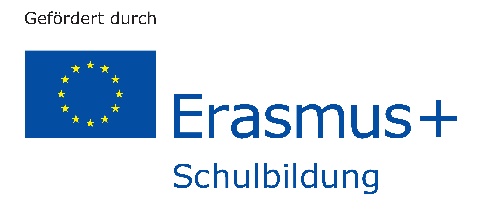 Coca-Cola Listening comprehensionAre the following statements True (T) or False (F)1. Coca-cola was invented a hundred years ago in Alaska. 2. 1886 pharmacist Dr. John Pemberton experimented with a new recipe.3. Coca-Cola consists of a secret syrup and still mineral water4. The first Coca-Cola was served in glass and cost 5 cents5. Frank Robinson, Pemberton's partner gave the drink the name Coca-Cola.6. Frank Robinson created the famous trademark in his own handwriting.7. In 1888 he sold the secret formula to a businessman named Asa Candler.8. At the beginning Coca-Cola was served in soda fountains.9. Mr. Candler believed that selling Coca-Cola in bottles is a great idea.10. Mr. Candler sold the secret recipe of Coca-Cola.11. It was in 1960 that Coca-cola was first sold in bottles we know even today....12. Coca-Cola was the first truly global brand.13. There are local bottlers over 200 countries today.Coca-Cola Listening comprehensionAre the following statements True (T) or False (F)1. Coca-cola was invented a hundred years ago in Alaska. 2. 1886 pharmacist Dr. John Pemberton experimented with a new recipe.3. Coca-Cola consists of a secret syrup and still mineral water4. The first Coca-Cola was served in glass and cost 5 cents5. Frank Robinson, Pemberton's partner gave the drink the name Coca-Cola.6. Frank Robinson created the famous trademark in his own handwriting.7. In 1888 he sold the secret formula to a businessman named Asa Candler.8. At the beginning Coca-Cola was served in soda fountains.9. Mr. Candler believed that selling Coca-Cola in bottles is a great idea.10. Mr. Candler sold the secret recipe of Coca-Cola.11. It was in 1960 that Coca-cola was first sold in bottles we know even today....12. Coca-Cola was the first truly global brand.13. There are local bottlers over 200 countries today.Coca-Cola Listening comprehensionAre the following statements True (T) or False (F)1. Coca-cola was invented a hundred years ago in Alaska. 2. 1886 pharmacist Dr. John Pemberton experimented with a new recipe.3. Coca-cola consists of a secret syrup and still mineralwater4. The first Coca-cola was served in glass and cost 5 cents5. Frank Robinson, Pemberton's partner gave the drink the name Coca-cola.6. Frank Robinson created the famous trademark in his own handwriting.7. In 1888 he sold the secret formula to a businessman named ASA Canler.8. At the beginning Coca-Cola was served in soda fountains.9. Mr. Canler believed that selling Coca-Cola in bottles is a great idea.10. Mr. Candler sold the secret recipe of Coca-Cola.11. It was in 1960 that Coca-cola was first sold in bottles we know even today....12. Coca-Cola was the first truly global brand.13. There are local bottlers over 200 countries today.Answers:1. False - Atlanta2. T3. F - carbonated water4. T5. F - accountant6. T7. T8. T9. F - it was so stupid idea10. F - he has not sold it - even today we do not know the secret ingredients11 F - 191612. T13. T